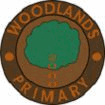 November to December 2018Dear Parents and Carers,This newsletter gives you all of the events and dates for this term, please pay close attention to the Christmas arrangements, as always we will remind you of specific events via the school app, twitter and the school blog nearer the time. The school will be closed on Monday 19th of November for in service. Parents MeetingsYou are invited to come along with your child to chat to their teacher about their learning on Thursday 1st of November. Letters were issued prior to the October holiday and appointment times have been sent out this week via text. If you have not yet asked for an appointment then please contact the school office ASAP.Children in Need                                         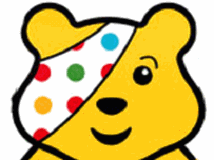 Children in Need 2018 will take place on Friday 16th November. We will be having special activities day based on Children’s Rights, linked to the work of Children in Need. Children can come to school wearing something spotty – they can pay £1 for the privilege of not wearing their uniform on that day! St. Andrews Day Celebrations                 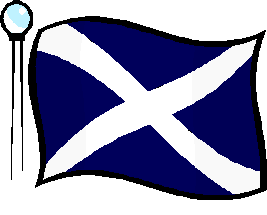 We will be celebrating St. Andrews Day on Friday 30th of November. Catering staff have arranged a Scottish themed lunch for that day (details to follow nearer the time via the school app, website, blog and twitter). Children will also be taking part in some special activities in the hall so will require their PE kit. Scotland will be celebrated in class and children are invited to wear their tartan for the day!Christmas Fayre                                           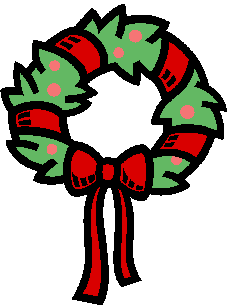 Our Christmas Fayre will take place on Saturday the 24th of November.  The doors will open at 10am and close at 12noon.  There will be a range of interactive games for the children and all the old favourites such as the raffle, tombola, lucky dip, and home baking.  Come and relax with a cup of coffee and a mince pie or a hot dog at our café.  As always all funds raised will be used to support the work of the school and in particular help subsidise the school trips in June 2019. Christmas Lunch                                          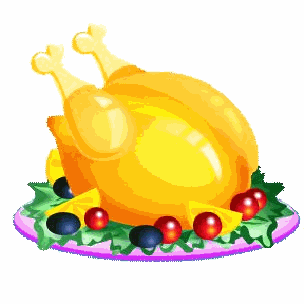 The school Christmas lunch will take place on WEDNESDAY 12th of December. All order slips (to be issued on Monday 3rd of December) and monies must be returned to school by Friday 7th of December. All children in receipt of a free school meal including those in primaries one to three must return the order form only. Any child who fails to return their order form will only be served once the other orders have been filled and as such may not get the meal of their choice.Christmas Nativity                                                        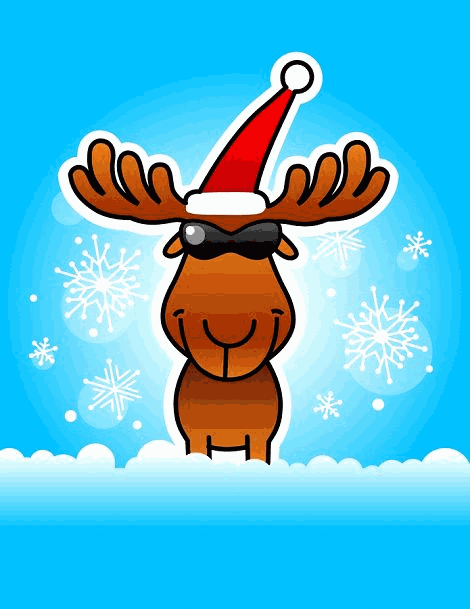 The Christmas Nativity Concert, involving all children from Nursery to Primary 7, will take place on Friday 14th December at 9.30am and 1.30pm.  Tickets for ‘The Innspectors’ will go on sale on Monday 26th of November and are limited to 2 per family. Any spare tickets will be on sale from Monday 10th of December and will be on a first come first served basis. Children in the nursery are invited to participate in both performances, letters to follow. Christmas Parties                                          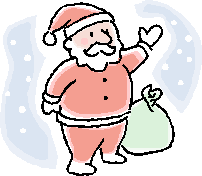 The children’s Christmas parties for each class will take place on the following dates:Monday 17th of December at 1pm 	– All children in primaries 5 – 7 Wednesday 19th December at 1pm	– All children in primaries 3 & 4Thursday 20th of December 		- All children in primaries 1 & 2 Thursday 20th December 			- Nursery (parents are welcome to join us for a special visitor at 11.30am and 3.30pm)The children can contribute by bringing along one of the following to share with their class: 1 2ltr bottle of juice, 1 large bag of sweets or funsizes, 1 large bag or a multi-pack of crisps or 1 packet of bought cakes.Pantomime                                                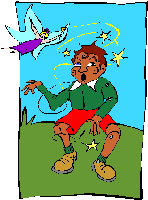 This year the children will be treated to a performance of ‘Beauty and the Beast’ on Tuesday 18th of December. This is always good fun and greatly enjoyed by all. Nursery News                                              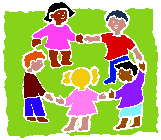 On Friday 22nd of December the timing of the nursery session will slightly alter to accommodate the early closure and ensure that all children are able to access their full entitlement. Children attending the morning session should come at the normal time of 8.45am and be collected at 11.55am. Children who normally attend in the afternoon should come at 11am and be collected at 2.10pm. This will allow us to enjoy some party games with all the children in the school hall from 11am until 11.45am, snack will be more substantial with lunch items such as sandwiches as some children will be attending over lunchtime.  Christmas Holidays                                       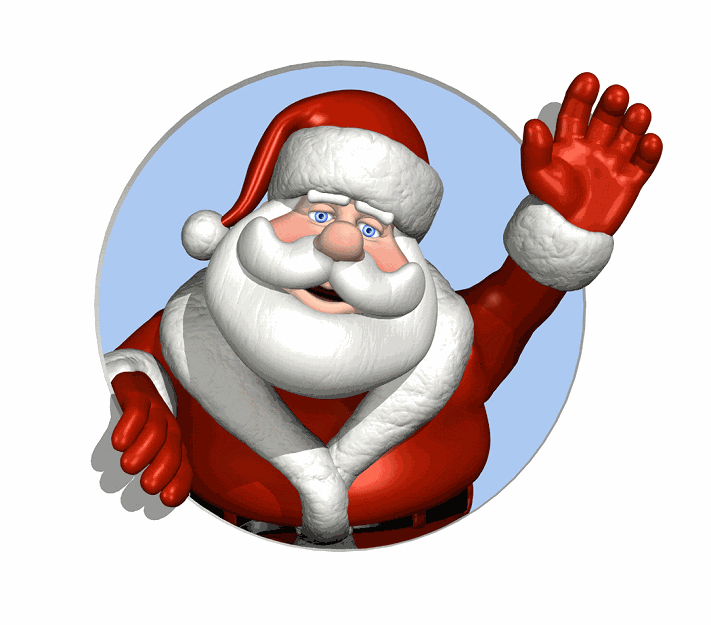 The children will finish school on Friday 21st of December at 2.30pm and we look forward to welcoming them back on Monday 7th of January 2018. I look forward to seeing you all at the events taking place this term and wish everyone a very Merry Christmas when it comes.Yours sincerely,Nicola FergusonNicola Ferguson, Head Teacher